ACKNOWLEDGMENT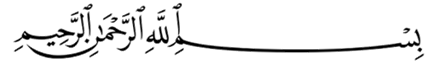 Assalamu’alaikum Warahmatullahi Wabarakatuhيَا أَيُّهَا الَّذِينَ آمَنُوا هَلْ أَدُلُّكُمْ عَلَىٰ تِجَارَةٍ تُنْجِيكُمْ مِنْ عَذَابٍ أَلِيمٍ (١٠) تُؤْمِنُونَ بِاللَّهِ وَرَسُولِهِ وَتُجَاهِدُونَ فِي سَبِيلِ اللَّهِ بِأَمْوَالِكُمْ وَأَنْفُسِكُمْ ۚ ذَٰلِكُمْ خَيْرٌ لَكُمْ إِنْ كُنْتُمْ تَعْلَمُونَ (١١)“Hai orang-orang yang beriman, sukakah kamu aku tunjukkan suatu perniagaan yang dapat menyelamatkanmu dari adzab yang pedih. (10). Engkau beriman kepada Allah dan Rasulnya dan berjihad di jalan Allah dengan harta dan jiwamu. Itulah yang lebih baik bagimu jika kamu mengetahuinya. (11)”.Alhamdulillahirabbil‘alamin, Praise be to Allah SWT who has created, bestowed, and perfected His favors in the form of sustenance, health, safety, and enthusiasm so that researchers can complete this thesis with the title "Analysis of Irony Used in Wednesday Addams Series", The researcher compiled it as one of the final requirements in completing Undergraduate Education (S1) at Faculty of Letters Universitas Muslim Nusantara Al Washliyah Medan.	In the preparation of this thesis, many efforts were expended in the process. However, this thesis would not be completed without people who have sincerely supported and helped in every way, so that this thesis could be completed on time. This gratitude conveys to all parties.Dr. KRT. Hardi Mulyono K. Surbakti, the rector of Universitas Muslim Nusantara Al Washliyah.Dewi Nurmala, S.S., M.Hum., the dean of Faculty of Letters and also as the academic advisor.Harianto, S.S., M.S., Ph.D., the deputy dean of Faculty of Letters.Ayu Melati Ningsih, S.Pd., M.S., the head of English Literature Study Program.Vera Kristiana S.Pd, M.Pd as advisor who has guided, directed, and advised me during the process of preparing this thesis.Dewi Nurmala, S.S., M.Hum and Harianto, S.S., M.S., Ph.D as my examining lecturers who have guided, directed, and advised me during the process of preparing this thesis.All lecturers of the Faculty of Letters Universitas Muslim Nusantara Al Washliyah.The highest appreciation to my beloved parents, sister and brother who always provide prayers and moral support, her father Syafnil and her mother Wisdanetty, her sister An Nisa Prima Puteri, her brother Andi Putera Sinabung Hidayatullah and her sister Adinda Aliya Putri who always support, encourage each other with extraordinary sincerity.The researcher's best friends Siti Nur Sa'adah, Ilvina Adisty G. Hasibuan, Camelia Nst, Pulung Nola Boang Manalu and Khairunnisa P. Nasution who always support, encourage each other, with extraordinary sincerity.Thanks to someone special Opy Rizal Marsudi, who always gives encouragement, support, and is willing to accompany and listen to the complaints of researchers during the process of working on this thesis.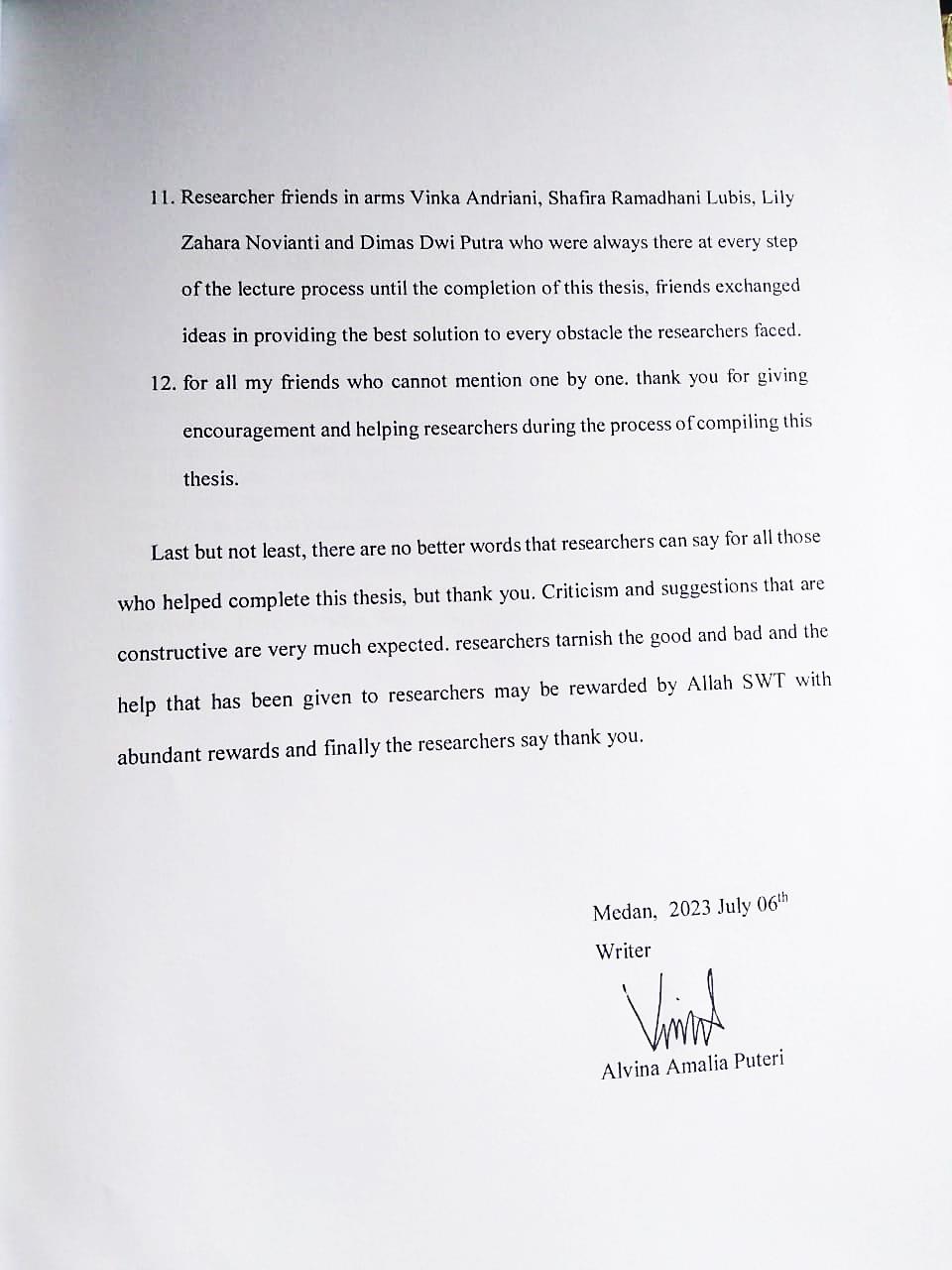 